
ПРОЕКТ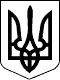 ВЕЛИКОСЕВЕРИНІВСЬКА СІЛЬСЬКА РАДА
КІРОВОГРАДСЬКОГО РАЙОНУ КІРОВОГРАДСЬКОЇ ОБЛАСТІВІСІМНАДЦЯТА СЕСІЯ ВОСЬМОГО СКЛИКАННЯРІШЕННЯвід «07» серпня 2018 року                                                                                 №с.Велика СеверинкаПро внесення змін до рішеннявід 22 грудня 2017 року № 274«Про сільський бюджет об’єднаної територіальної громади на 2018 рік»Відповідно до ст. 26 Закону України “Про місцеве самоврядування в Україні” та ст. 78 Бюджетного кодексу України СІЛЬСЬКА РАДА ВИРІШИЛА:1.Внести зміни до показників сільського бюджету, визначених у додатках  2, 3, 5 до рішення сільської ради від 22 грудня 2017 року 
№ 274 «Про сільський бюджет об’єднаної територіальної громади на 2018 рік», а саме:1.1.Здійснити перерозподіл затверджених асигнувань по загальному та спеціальному фондах сільського бюджету на 620 000 грн., згідно з додатком 1 до цього рішення, а саме: - збільшити видатки спеціального фонду на 620 000 грн. за рахунок передачі коштів із загального фонду сільського бюджету до бюджету розвитку (спеціального фонду).2.Внести зміни в річний та помісячний розпис асигнувань  загального та спеціального фондів у розрізі функціональної та економічної класифікації видатків.3.Внести зміни до джерел фінансування сільського бюджету на 2018 рік, згідно з додатком 2 до цього рішення.4.Внести зміни до переліку об’єктів, видатки на які у 2018 році будуть проводитися за рахунок коштів бюджету розвитку, згідно з додатком 3 до цього рішення.          5.Надати субвенцію Кіровоградському обласному бюджету у сумі 
620 000грн., згідно з додатком 4 до цього рішення.6.Контроль за виконанням даного рішення покласти на постійну комісію сільської ради з питань планування, фінансів, бюджету, соціально-економічного розвитку та інвестицій планування.Сільський голова		С.ЛЕВЧЕНКО